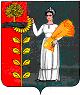 Администрация сельского поселения Каверинский сельсоветДобринского муниципального районаЛипецкой областиПОСТАНОВЛЕНИЕ27.04.2020г.                                с. Паршиновка                                  № 31Об отмене некоторых нормативных правовых актов администрации сельского поселения Каверинский сельсовет Добринского муниципального районаРассмотрев, представленный администрацией сельского поселения Каверинский сельсовет, проект постановления "Об отмене некоторых нормативных правовых актов администрации сельского поселения Каверинский сельсовет Добринского муниципального района", руководствуясь  Федеральным законом №131-ФЗ от 06.10.2003 "Об общих принципах организации местного управления в Российской Федерации", в целях актуализации нормативной правовой базы администрации сельского поселения Каверинский сельсовет, руководствуясь Уставом сельского поселения, администрация сельского поселения Каверинский сельсоветПОСТАНОВЛЯЕТ:1.  Положение о представлении лицом, поступающим на должность руководителя муниципального учреждения, а также руководителем муниципального учреждения сведений о своих доходах, об имуществе и обязательствах имущественного характера и о доходах, об имуществе и обязательствах имущественного характера супруги (супруга) и несовершеннолетних детей (принятое постановлением администрации сельского поселения Каверинский сельсовет  №10 от 20.04.2015 г.) - считать утратившими силу.2. Настоящее решение вступает в силу со дня его официального обнародования.3. Контроль за выполнением настоящего решения оставляю за собой.Глава администрации сельского поселения  Каверинский сельсовет                                                                Д.И. Ширяев